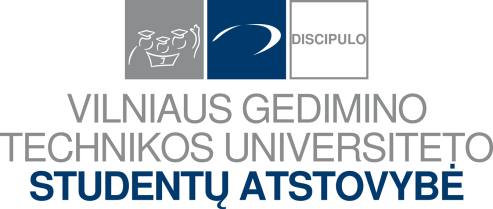 VILNIAUS GEDIMINO TECHNIKOS UNIVERSITETO STUDENTŲ ATSTOVYBĖS VERSLO VADYBOS FAKULTETESUSIRINKIMO PROTOKOLAS2020 m. Gruodžio 29 d., 18:00 h.Zoom platforma.POSĖDŽIO PIRMININKAS: Ieva GudinaitėPOSĖDŽIO SEKRETORĖ:Karolina KardokaitėDALYVIŲ SĄRAŠAS:Greta ŠukytėAugustė BaravykaitėSmiltė JakučionytėMantas BaltrūnasEnrika JauraitėSabina JurčikaitėGijas MamedovKarolina JacukevičiūtėAgnė ČereškaitėPatricija ŠčerbavičiūtėLaura BerckaitytėNeda MažvilaitėViktorija KirdaitėKarolina MiliauskaitėSimona BartušytėAugustė IžganaitytėRoberta VoinilaitėGabrielė ŽelnytėDIENOTVARKĖ: Susitikimas su kita SA; Alumni susitikimas; KLP; Blitz, Sausio mėnesio renginys; MD; RsV postai; RsV užduotis; Žaidimas.SVARSTOMA: Susitikimas su kita SA.NUTARTA: Už šią veiklą atsakingi Gijas kartu su Karolina K. ir Auguste Ž., kurie susitars su kita SA (greičiausiai pati pirmoji bus Mechanikų fakulteto SA) dėl pirmo susitikimo sausio mėnesį, kurio metu bendrausime su kitos SA nariais, trumpai prisistatysime, sudalyvausime įvairiose veiklose, kurias suplanuos ir jas paruoš už tai atsakingi asmenys. Primename suplanuotas veiklas, jei pamiršote:Trumpi prisistatymai kartu su žaidimu „Never have i ever“. Tai kiekvienas SA narys turės pasakyti savo vardą, atsakyti į 1-2 klausimus vienu žodžiu ir pasakyti įdomų faktą apie save. Tuo pačiu metu kiti SA nariai turi būti pasiruošę gėrimą ( bet kokį ), kurį turės išgerti tik tada, jei pasakytas faktas bus susijęs su jais ar jiems kažkada nutikęs. Laikdrodukas (face to face) žaidimas. Tai vyks pasikalbėjimai tarp dviejų žmonių, kurio metu SA nariai turės kalbėti įvairiomis temomis ( kurias mes paskirsime ). Viskas vyks zoom atskiruose kambariuose.Kahoot žaidimukas, skirtas labiau pažinti ir susipažinti su VVF SA. Be to papildysime klausimus apie svečių - SA pirmininkę ar apie kai kuriuos narius ir įdėsime random klausimų, pavyzdžiui: apie uniką, studijų svarbesnius dalykus. Esmė – būtų įvairovė. Sausio 4 dieną (deadlinas) už tai atsakingi asmenys turės pateikti VVF SA pirmininkei Ievai pilną, detalų aprašą, kuriame sudėlios visą informaciją: kaip, su kuo ir kada suorganizuos susitikimą su kitomis SA.SVARSTOMA: Alumni susitikimas.NUTARTA: Už šiuos susitikimus atsakingas Gijas kartu su Karolina K. ir Auguste Ž. Artimiausias susitikimas planuojamas sausio – vasario mėnesį. Platesnę informaciją pranešime, kai pilnai apsitarsime visą susitikimo konceptą ir už tai atsakingi asmenys turės pateikti pilną, detalų aprašą, kuriame sudėlios visą informaciją: kaip, su kuo ir kada suorganizuos susitikimą su Alumni nariais. Deadlinas - sausio 11 dieną. SVARSTOMA: KLP (KOMPETETINGOS LYDERYSTĖS PROGRAMA).NUTARTA:. Buvo aptarta, jog kiekvienas savanoris po savęs turi palikti ką nors, kas tęs darbus, tai nuo sausio mėnesio pradėsim taikyti KLP, o tie, ką domintų koordinatoriaus pareigos – būtinai kreipkitės į savo komiteto koordinatorių. Taip pat skelbsime anoniminę apklausą, kurioje Studentų atstovybės pirmakursiai rašo, kas, jų nuomone, galėtų ateityje būti VGTU SA VVF koordinatoriais.SVARSTOMA: Blitz.NUTARTA: Buvo nuspręsta pasilikti prie šios idėjos, ją tęsti, puoselėti ir pradėti vėl filmuoti, kurti tokio pobūdžio trumpus video įrašus nuo vasario mėnesio (padarome trumpą mėnesio pertrauką dėl artėjančių egzaminų). Video filmukus ilgintume, dėstytojams/studentams užduotume daugiau klausimų, postintume 2 kartus į savaitę į instagramo IGTV, jei būtų pakankamai didelės apimties ir taip sėkmingai tęstume šią idėją. SVARSTOMA: Sausio mėnesio renginys.NUTARTA:  Vicepirmininkės Gretos SA VVF facebook poste balsavote už sausio mėnesio įdomiausias ir labiausiai patinkančias idėjas. Bendru nutarimu išrinkote dvi idėjas – Insta takeoveris ir podcastas. Aptarėme ir diskutavome apie kiekvieną temą ir nusprendėme, jog insta takeoverio idėją įgyvendinsime, kai grįšime atgal į universitetą, o už podcasto idėją yra atsakingos: Gabrielė Želnytė, Agnė Čereškaitė ir Augustė Baravykaitė, kurios vėliau pristatys mums kaip šią idėją, kur ir kokioje platformoje įgyvendins. Taip pat aptarėme Gretos pasiūlytą idėją, kuri buvo plačiai aprašyta šio posto komentaruose. Trumpai pristatau idėją: video formatu darysime challengus ar rungtynes tarp studentų/dėstytojų, kuriems skirsime atlikti užduotis ir nusifilmuoti save. Tai gali būti bet kokio pobūdžio mini užduotėlės, už kurias bus atsakingi: Viktorija Kirdaitė, Patricija Ščerbavičiūtė ir Mantas Baltrūnas. Jei kiti SA nariai turėsite pasiūlymų ar norėsite prisidėti prie šių idėjų, kreipkitės į juos. SVARSTOMA: MD (Manage Days).NUTARTA: MD organizuojamas vasario 17-18 dienomis, už kurį atsakingas Gijas, Lukas ir Viktorija. Kadangi labai nedaug žmonių susirinko aptarti MD renginio, todėl negalėjome priimti galutinių sprendimų ir nusprendėme, jog darysime atskirus MD susirinkimus, kuriuose kalbėsime ir aptarsime tik su šiuo renginiu susijusias temas, kaip pavyzdžiui: galutinai nuspręsti lektorius, renginio moderatorių, tarp paskaitų vykstančias veiklas, užduotis ir tam tikras vietas, kuriose vyks viktorina ir kiti svarbūs renginiai. Turėsime apsitarti du MD renginio galimus variantus: ir virtualioje erdvėje, ir realybėje.SVARSTOMA: RsV postai.NUTARTA: Buvo nuspręsta, jog nuo šiol visi talpinami postai į internetinę erdvę: tiek į facebook‘ą, tiek į instargram‘ą, turės būti pateikiami ir lietuvių, ir anglų kalba. Tai būtinai turės būti pateikiamos apklausos, įvairios atmintinės, postų tekstai ir maketai ne tik lietuvių kalba, bet ir anglų kalba. SVARSTOMA: RsV užduotis.NUTARTA: Buvo nuspręsta, jog paraginant dirbti kitus RsV komiteto narius, skirti jiems užduotį, kurią turės pristatyti per sekantį susirinkimą, kurio tikslią datą koordinatoriai jums patikslins vėliau. Užduotį rasite VVF RsV facebook‘o chat‘e, o jei kils kokių nors klausimų, tai galite drąsiai kreiptis į RsV komiteto koordinatorius: Joną Paulių Žukauską ir Karoliną Kardokaitę.SVARSTOMA: Žaidimas.NUTARTA: Pirmininkė paruošė kahoot‘ą, skirtą SA komandai. Vienareikšmiškai visiems patiko, tad tęsime šią tradiciją ir praėjus egzaminams galėsime sužaisti panašaus pobūdžio žaidimukų, skirtų atsipalaiduoti ir trumpam atitrūkti nuo darbų.P.S. jau greitai skelbsime Sausio mėnesio aktyviausio nario vardą. Tad kiekvieno komiteto koordinatoriai apžvelkite kiekvieno savo komiteto nario indėlį į SA komandos veiklą ir įgyvendinamas idėjas ir nusprendę galutinai praneškite VVF SA pirmininkei Ievai. Balsavimas vyks online sausio gale – vasario pradžioje, greičiausiai zoom platformoje. RsV komitetas pasirūpina maketu, o  Rinkodaros komitetas rėmimu, kaip pavyzdžiui: prizais, smulkiomis dovanėlėmis. 